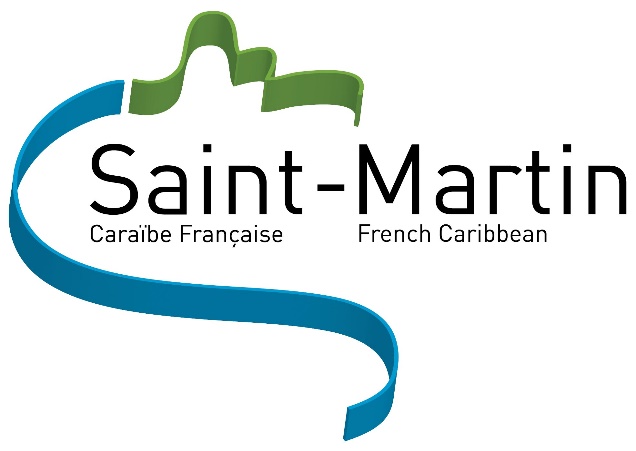 COLLECTIVITE DE SAINT-MARTINDirection de la Jeunesse, des Sports et de la Vie AssociativeService des sportsAPPEL À PROJETS RELATIF AU« Ticket Sport 2020 »Date limite de dépôt est fixée au Mercredi 08 Juillet 2020Un dispositif crée en 1998 par l’Office Municipal des Sports (OMS) permettant d’offrir durant les grandes vacances un panel d’activités physiques et sportives en faveur des jeunes du territoire âgés de 7 à 14 ans.Il a pour objectif de valoriser l’épanouissement de l’enfant à travers des activités diversifiées tout en favorisant l’autonomie et le vivre-ensemble.Depuis plusieurs mois, nous sommes confrontés à une situation sans précédent qui a d’importantes conséquences sur les apprentissages et la vie de nos enfants du territoire. Malgré la mobilisation exceptionnelle des équipes éducatives et de nos professeurs, la période de confinement s’est en effet traduite, non seulement par des conditions d’apprentissage rendues plus difficiles, mais également par la réduction sensible des relations sociales.Après le confinement, un besoin positif d’expériences collectives, de partage et de remobilisation des savoirs doit être pris en compte et fédérer tous les acteurs.Notre opération a donc pour objectif de répondre à cet enjeu dans le respect des consignes sanitaires.Dans le contexte sanitaire actuel, nous avons décidé de scinder le dispositif en deux périodes et privilégier les activités sans contact direct.Période A : du 15 Juillet 2020 au 30 Juillet 2020 de 08h00 à 12h00Période B : du 31 Juillet 2020 au 14 Août 2020 de 08h00 à 12h00L’offre sportiveLe choix des disciplines sportives retenues est :Athlétisme pour les 7 ans à 14 ansEscrime pour les 7 ans à 14 ansV.T.T pour les 7 ans à 14 ansBeach Tennis pour les 7 ans à 14 ansVoile – Kayak – Optimiste pour les 7 ans à 14 ansExcursions en catamaran pour les 7 ans à 14 ansZumba – Danse pour les 7 ans à 14 ansJeux de société pour les 7 ans à 14 ansJeux d’adresse (jeux de table : babyfoot, billard, hockey, ping pong) pour les 7 ans à 14 ansLe projet s’adresse aux enfants âgés de 7 à 14 ans. Ils seront répartis par catégorie d’âge dans chaque période :Période A :7 – 8 ans : 12 enfants9 – 10 ans : 12 enfants11 – 12 ans : 12 enfants13 – 14 ans : 12 enfantsTotal : 48 enfantsPériode B :7 – 8 ans : 12 enfants9 – 10 ans : 12 enfants11 – 12 ans : 12 enfants13 – 14 ans : 12 enfantsTotal : 48 enfantsUn total de 96 enfants touchés pour le dispositif « Ticket Sport »Identification du porteur de projetDescription du projet proposé	La description doit être claire, précise et concrète Présentation de l’activité (contenu de l’action) :Contexte et objectifs :Publics cibles :Lieu de pratique : Calendrier de réalisation : Dispositions techniques et pédagogiques mises en œuvre (moyens humains et matériels, outils pédagogiques) : Budget prévisionnel du projet    Le budget doit être réaliste et proportionné au regard de l’action envisagée. Le volume financier maximal par discipline et par activité est le suivant :Jeux de société : 18 heures / 2 700 eurosJeux d’adresse – jeux de table : 18 heures / 3 200 eurosAthlétisme : 21 heures / 1 000 eurosDanse : 18 heures / 1 700 eurosEscrime : 15 heures / 1 100 eurosV.T.T : 21 heures / 2 300 eurosExcursions en catamaran : 20 heures / 2 300 eurosVoile – Kayak – Optimist : 16 heures /  1 400 eurosBeach tennis : 16 heures / 1 300 eurosRécapitulatif des pièces à joindre au dossierVérifiez que votre dossier est bien complet. Seuls les dossiers complets seront examinés.Présent dossier dûment complétéBudget prévisionnel du projet Pour une association (loi du 1er Juillet 1901) déclarée :Récépissé de déclaration à la préfecture Récépissé d’avis de modification à la préfecture (si existant)Statuts de l’associationSituation au répertoire SIRENE (N° SIRET)Copie des diplômes des intervenantsAttestation fiscale (si existant)Attestation de l’URSSAF (si existant)RIB avec IBAN Pour une entreprise :Extrait du KBIS Situation au répertoire SIRENE (N° SIRET)Attestation fiscale (si existant)Attestation de l’URSSAF (si existant)RIB avec IBANCopie des diplômes des intervenantsOrganigramme de l’entrepriseFiche d’identification 	Fiche d’identification 	NOM ou raison socialeStatut juridique
Associaton loi 1901, Statut privé etc…SIRET/SIRENCode APE / NAFAdresse du siège socialCode postal – Ville Site internet (si existant)TéléphoneEmail Activités principales  réaliséesNombre de salariés ou bénévolesReprésentant(e) légal(e) Représentant(e) légal(e) Nom et PrénomFonctionsAdresse mailNuméro de téléphoneCHARGESMontantPRODUITSMontantCHARGES DIRECTESCHARGES DIRECTESRESSOURCES DIRECTESRESSOURCES DIRECTESRénumérations (préciser la nature de l’activité)SubventionsCOMMontant de l’aide sollicitéeSous-totalSous-totalServices extérieursAutres apportsLocationsAides privéesEntretien et réparationDocumentationApports en natureAutresSous-totalSous-total AchatsAutofinancementFournituresPrestations de serviceSous-totalSous-total AutresSous-total TOTAL DES CHARGESTOTAL DES PRODUITS